Перевод паспорта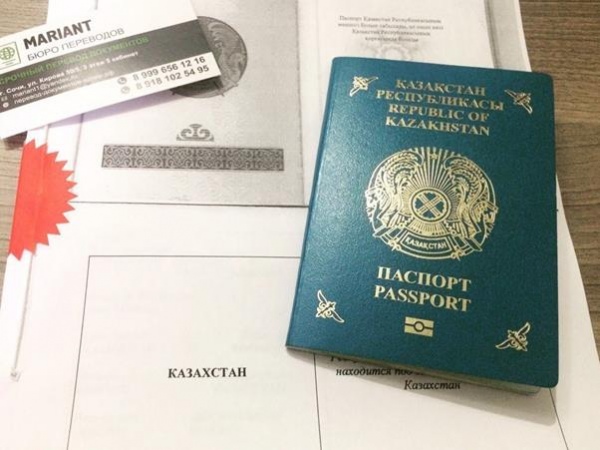 Нередко в повседневной жизни возникают ситуации, когда требуется перевести паспорт на другой язык. Это может быть обращение в посольство или консульство, трудовая или образовательная миграция и многое другое. К оформлению перевода предъявляются строгие требования, работу должны проводить квалифицированные специалисты.Тонкости оформленияПеревод паспорта – самая востребованная услуга, заказываемая в специализированных агентствах. Она требуется для получения визового разрешения, зачисления на обучение в заграничный ВУЗ и трудоустройство в иностранную компанию. Стоимость перевода за 1 слово зависит от тарифов бюро. Какие требования предъявляются к тексту:корректная передача имени, адресов, регистрации согласно транслитерации;деловой стиль без отступлений;уместные комментарии об отсутствии определенных данных;следование четкой структуре документа;правильная передача нумерации страниц.Чтобы документ приобрел юридическую силу нужно заверить готовый текст в нотариальной конторе. В свою очередь специалист принимает к заверению исключительно сертифицированный перевод, выполненный квалифицированным специалистов. Отработке подлежат не только первый разворот, а все страницы документа. При оформлении перевода паспорта действуют следующим образом:готовый материал оформляется на стандартных листах размером А4;на листе выделяется место для прикрепления фотографии;переводчик переводит весь документ полностью без пропусков;соблюдается нумерация оригинального удостоверения личности.Готовый перевод паспорта прикрепляется к копии документа, затем он подписывается специалистом, выполнившим работу и руководителем. Для заказа нужно выбирать надежное агентство, услуги которого признаются и принимаются нотариальными конторами.О чем нужно знатьБюро переводов предоставляют клиентам бесплатные консультации и оперативный расчет цены. Сегодня бюро переводов предлагают оформить заказ в дистанционном порядке, когда скан оригинального документа отправляется компании по электронной почте.В надежных бюро переводов предлагаются услуги по сертифицированному переводу паспорта с русского языка на иностранный, и наоборот. Готовый документ заверяется квалифицированным переводчиком. В конце текста указывается следующая информация:данные специалиста, подготовившего текст;информация из диплома о вузовском лингвистическом образовании;дата выдачи документа об окончании обучения;личная подпись.Далее можно оформить апостиль нотариуса. Если гражданин планирует работать, учиться или лечиться за границей, перевод паспорта – это то, с чего нужно начинать. Важно, что услугу необходимо получать исключительно в конторах, находящихся в стране, где гражданин планирует получить ВНЖ, гражданство и т. п. Привезенные переводы паспорта из России будут приниматься исключительно в странах, имеющих соответствующее соглашение с нашей страной.Антон СЕМЧЕНКОhttp://www.dddkursk.ru/lenta/2020/09/23/065180/Бюро переводов Snegiri на Курск, ул. Димитрова, 71Адрес: Курск, ул. Димитрова, 71График: пн-пт 10:00-17:00Телефон: +7 (4712) 58-09-25;+7 (910) 310-45-85Сайт: http://www.snegiri-tb.comБюро переводов Документ-Стандарт на Курск, ул. Дзержинского, 84, оф. 23Адрес: Курск, ул. Дзержинского, 84, оф. 23График: пн 10:00-17:00, вт-пт 10:30-17:00Телефон: +7 (919) 131-78-81Сайт: http://perevod-dokument.ruВавилон на Курск, ул. Красный Октябрь, 21Адрес: Курск, ул. Красный Октябрь, 21График: пн-сб 09:00-13:00Телефон: +7 (4712) 31-09-05Сайт: http://www.vavilon-kursk.ruAgroPartners на Курск, просп. Вячеслава КлыковаАдрес: Курск, просп. Вячеслава КлыковаТелефон: +7 (919) 175-84-61Сайт: http://agropartners.tomas.byПеревод с молдавского на Курск, ул. 50-летия Октября, 130Адрес: Курск, ул. 50-летия Октября, 130Телефон: +7 (4712) 12-34-56Liberte на Курск, ул. Ленина, 60Адрес: Курск, ул. Ленина, 60Телефон: +7 (4712) 36-03-00;+7 (4712) 54-08-00Сайт: http://www.liberte.su